Publicado en Madrid el 15/07/2024 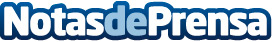 Nueva decoración y nuevos platos en La Morenilla, uno de los restaurantes más virales de la capitalLa Morenilla siempre sorprende, desde su decoración ambientada en un circo con noria y columpios hasta su cuidada oferta gastronómica. Platos saludables, clásicos y sabrosos que nunca fallan, como su gazpacho de frambuesa, sus albóndigas con ñoquis fritos o su deliciosa tarta de manzana son algunas de las novedadesDatos de contacto:Sonia Díazpresscode658769359Nota de prensa publicada en: https://www.notasdeprensa.es/nueva-decoracion-y-nuevos-platos-en-la Categorias: Gastronomía Madrid Restauración http://www.notasdeprensa.es